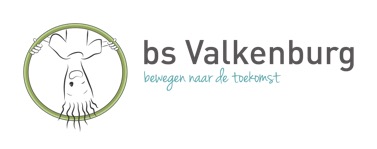 Aanvraag verlof leerlingenIn de leerplichtwet staat dat uw kind de school moet bezoeken wanneer er onderwijs wordt gegeven. Leerlingen mogen dus nooit zomaar van school wegblijven. In een enkel geval is het mogelijk hier een uitzondering op te maken. Bovendien zijn er bepaalde regels waaraan een aanvraag moet voldoen. Hieronder kunt u in een schema zien welke uitzonderingen er zijn en welke regels hierbij gelden. Wij willen u erop wijzen dat wanneer uw aanvraag niet aan deze regels voldoet en/of niet onder de hieronder genoemde uitzonderingen valt uw aanvraag bij voorbaat afgewezen zal worden.Wanneer u, na het lezen van de richtlijnen/uitzonderingen, meent recht te hebben op verlof, kunt u de aanvraag op de achterkant invullen en bij de directie inleveren. Naast het toevoegen van een werkgeversverklaring (indien voor u van toepassing) vragen wij ook een schriftelijke motivatie toe te voegen. In deze motivatie legt u uit wat de specifieke aard van uw beroep is, waardoor u in geen enkele andere schoolvakantie op vakantie kunt gaan én u voorziet dat een vakantie in de schoolvakanties tot onoverkomelijke bedrijfseconomische problemen voor uw bedrijf zal leiden. Binnen enkele dagen ontvangt u een kopie van deze bladzijde waarop u kunt lezen of het verlof wordt toegekend, of niet.VERLOFAANVRAAG	school:  	Ondergetekende 		ouder/voogd/verzorger van:	 	met geb. dtm: 		uit groep: 	 	met geb. dtm: 	uit groep: 	 	met geb. dtm: 	uit groep: 	verzoekt de directeur van de school om verlof buiten de schoolvakantie teverlenen op / van: 	tot 	en wel om de volgende reden:  Religieuze verplichtingen (zie blz. 1, punt 1)   Vakantie (zie blz. 1, punt 2) Gewichtige omstandigheden (zie blz.1 punt 3) Ruimte voor een toelichting:Gegevens aanvrager:Naam: 		Adres:	 	PC:	 		Tel:	 	Datum: 		Handtekening:	 	Beslissing directeur:  Positief, het verlof wordt verleend op bovenstaande dag(en) Negatief, het verlof wordt niet verleend, reden: Toelichting:Handtekening directeur:	Datum:  	Wanneer u het niet eens bent met het besluit kunt u schriftelijk bezwaar maken bij de persoon die het besluit heeft genomen. Het bezwaarschrift moet ondertekend zijn en ten minste de volgende gegevens bevatten:naam en adres van de belanghebbende,dagtekening (datum),een omschrijving van het besluit dat genomen is.U krijgt dan de gelegenheid om uw bezwaar mondeling toe te lichten waarna u schriftelijk bericht krijgt van het besluit dat over uw bezwaarschrift is genomen. Bent u het dan nog steeds niet eens met het besluit, dan kunt u op grond van de Algemene wet bestuursrecht (Awb) binnen zes weken schriftelijk beroep aantekenen bij de Arrondissementsrechtbank, sector Bestuursrecht. Het indienen van een beroepschrift heeft geen schorsende werking. Aan zo’n juridische procedure zijn kosten verbonden: voordat u een beroepschrift indient is het raadzaam juridisch advies in te winnen.UITZONDERINGREGELS/RICHTLIJNEN1. Extra verlof in verband met religieuze verplichtingen. Wanneer uw kind plichten moet vervullen die voortvloeien uit godsdienst of levensovertuiging bestaat er recht op verlof.Maximaal 1 dag verlof per verplichting.Minimaal 2 dagen van te voren melden bij de directie.2. Op vakantie onder schooltijd.Hiervoor kan alleen een uitzondering gemaakt worden wanneer uw kind tijdens de schoolvakanties niet op vakantie kan gaan door de specifieke aard van het beroep van (een van) de ouders, zodat er toch een gezinsvakantie kan plaatsvinden. Het betreft de enige vakantie in dat schooljaar.Er moet een werkgeversverklaring overlegd worden waaruit de specifieke aard van beroep én de verlofperiode blijkt.Bij het begrip ‘specifieke aard van beroep’ bedoeld in artikel 11, onderdeel van f, van de Leerplichtwet dient voornamelijk te worden gedacht aan seizoensgebonden werkzaamheden, resp. werkzaamheden in bedrijfstakken die een piekdrukte kennen, waardoor het voor het gezin feitelijk onmogelijk is om in die periode een vakantie op te nemen. Het moet redelijkerwijs te voorzien zijn (en/of worden aangetoond) dat een vakantie in de schoolvakanties tot onoverkomelijke bedrijfseconomische problemen zal leiden. Slechts het gegeven dat gedurende de schoolvakanties een belangrijk deel van de omzet wordt behaald is onvoldoende.Aanvraag moet minimaal 8 weken van tevoren worden ingediend i.v.m. een eventuele bezwaarprocedure.De verlofperiode mag maximaal 10 schooldagen beslaan.De verlofperiode mag niet in de eerste twee weken van het schooljaar vallen.Wanneer, door ziekte van het kind of gezinslid, het kind pas later op school terugkomt is het van groot belang om een doktersverklaring uit het vakantieland mee te nemen waaruit de duur, de aard en de ernst van de ziekte blijken.3. Andere gewichtige omstandigheden.Hieronder vallen situaties die buiten de wil van de ouders en/of de leerling liggen. Voor bepaalde gevallen kan verlof worden aangevraagd, bijvoorbeeld:een verhuizing van het gezin,het bijwonen van een huwelijk van bloed- of aanverwanten,ernstige ziekte van bloed- of aanverwanten (het aantal verlofdagen wordt bepaald in overleg met de directeur en/of leerplichtambtenaar)overlijden van bloed- of aanverwanten,viering van een 25- 40 of 50-jarig ambtsjubileum en het 12,5, 25, 40, 50 of 60 jarig (huwelijks)jubileum van bloed- of aanverwanten.Aanvraag zo spoedig mogelijk bij de directeur indienen, bij voorkeur minimaal 8 weken van te voren.De volgende situaties zijn geen gewichtige omstandigheden en worden derhalve afgewezen:familiebezoek in het buitenland,vakantie in een goedkope periode of in verband met een speciale aanbieding,vakantie onder schooltijd bij gebrek aan andere boekingsmogelijkheden,eerder vertrek of latere terugkeer in verband met (verkeers)drukte,verlof voor een kind omdat andere kinderen uit het gezin al of nog vrij zijn.